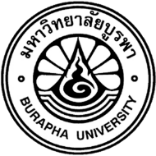 บัณฑิตวิทยาลัย มหาวิทยาลัยบูรพาแบบฟอร์มขอออกหนังสือขอเสนอโครงการวิจัยเพื่อขอรับการพิจารณาจริยธรรมจากหน่วยงานภายนอก--------------------------------------------------------------------------------------------------------------------------------------------------------------------เรียน  คณบดีบัณฑิตวิทยาลัย	ด้วยข้าพเจ้า (นาย/นาง/นางสาว) 				รหัสประจำตัว			หลักสูตร				สาขาวิชา					คณะ/วิทยาลัย                                                       โทรศัพท์				e-mail:               	  ปริญญาโท    ปริญญาเอก    แบบเต็มเวลา    แบบไม่เต็มเวลา       แผนการศึกษาแบบ .........................................         อยู่ในระหว่างการทำวิทยานิพนธ์  เรื่อง 				             					โดยมี 						 เป็นประธานกรรมการควบคุมวิทยานิพนธ์/ดุษฎีนิพนธ์ มีความประสงค์ขอออกหนังสือขอเสนอโครงการวิจัยเพื่อขอรับการพิจารณาจริยธรรมจากหน่วยงานภายนอก : โดยเรียน หน่วยงาน/ หัวหน้าหน่วยงาน (ตำแหน่ง [ชื่อ-สกุล]) 								 สถานที่/ แผนก/ หน่วยงาน 											พร้อมแนบ 1) เอกสารรับรองจริยธรรมของมหาวิทยาลัยบูรพา จำนวน 1 ฉบับ              2) เค้าโครงวิทยานิพนธ์/ดุษฎีนิพนธ์ (ฉบับย่อ) จำนวน 1 เล่ม (ไม่เกิน 10 หน้า ไม่นับรวมเอกสารอ้างอิง) และ              3) เครื่องมือที่ใช้ในการการวิจัย จำนวน 1 ชุด	จึงเรียนมาเพื่อโปรดพิจารณา					     ลายมือชื่อนิสิต	         			              							(                                                                       )						       วันที่                /                              /      	ความเห็นของประธานกรรมการควบคุมวิทยานิพนธ์ / ดุษฎีนิพนธ์ความเห็นของคณบดีคณะ/วิทยาลัยความเห็นของคณบดีบัณฑิตวิทยาลัยลงนาม……………………………………..วันที่ ..............................................ลงนาม………………………………………………..วันที่ .........................................................ลงนาม………………………………………………วันที่ ........................................................